POW-MIA VIGILSEPTEMBER 14th-15th2018DERRY MEMORIAL VFW POST 1617 &VFW AUXILIARY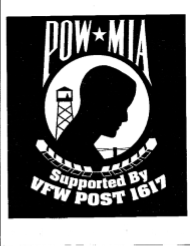 POW/MIA VIGILMACGREGOR PARKDERRY, NHOPENING CEREMONYSEPTEMBER 14, 201812pm (NOON)Carleton Morrison, Member, VFW Post 1617Remains returned and laid to rest since our last vigilUSMC 1st Sgt David Quinn Temple, NH HillsboroArmy Air Forces Staff Sgt. Roy Davis Peterborough, NH HillsboroDERRY MEMORIAL VFW POST 1617ANDVFW AUXILIARYOPENING PRAYERCarleton Morrison, Member, VFW Post 1617The accounting for, and the safe return of American POW/MIA is a heartfelt issue for many Americans.  From WWII, there are over 73,792 service members still missing; from Korea, there are more than 7,989; and from Vietnam, 1,019 are unaccounted for.The years that have gone by have been ones of waiting, wondering, and suffering for the families of those whose names appear on the official lists of those still missing.  We are here today to honor those named on the POW/MIA lists, with special focus on those missing from our own State of New Hampshire.  By our presence here today, we reaffirm to the families of our missing heroes that they are not, nor will they ever be, forgotten!Recognition of  Daughters of the American Revolution (DAR) and Miniature Vietnam WallLIGHTING OF THE ETERNAL FLAMEPOSTING OF THE VIGIL GUARD******************************************************CANDLELIGHT CEREMONYSEPTEMBER 14, 2018 8PMOPENING PRAYERPatty Copson Chaplain VFW Post 1617 VFW AuxPLEDGE OF ALLEGIANCEREMARKSLeonard PerkinsCommander, VFW Post 1617CODE OF CONDUCTBill LaneVFW Post 1617CANDLE LIGHTING CEREMONYREADING OF THE NAMES OF NH POW/MIAKatherine Morrison, President VFW Post 1617 VFW AuxiliaryMOMENT OF SILENCE FOR ALL POW/MIA“GOD BLESS AMERICA”Sandra Hodgkins, PARTICIPANTS:Officers and Members of VFW Memorial Post 1617 together with the VFW AuxiliaryAmerican Legion Post 9 Guests and membersTown of Derry and Derryfest Committee******************************************************CLOSING CEREMONYSEPTEMBER 15, 2018, 12pm (NOON)WELCOMEEdward Hodgson, Adjutant, VFW Post 1617PLEDGE OF ALLEGIANCEDanny BoyceROLL CALL OF NH POW/MIA &RELEASE OF MEMORIAL BALLOONS“Missing in action Mam” Robert HodgkinsEdward BakerCLOSING REMARKSEdward Hodgson, Adjutant, VFW Post 1617BENEDICTION  Patty Copson, Chaplain, VFW Post 1617 VFW AuxEXTINGUISHING OF THE ETERNAL FLAMERELEASE OF THE VIGIL GUARDS“WE CANNOT FORGET!”SPECIAL THANKS TO:Derry Memorial VFW Post 1617 and VFW AuxiliaryAmerican Legion Post 9 and VFW AuxiliaryOther Participating Veterans Service OrganizationsDerry Parks and Recreation DepartmentDerry Community Service OrganizationsDerry Community TVDaughters of the American Revolution***************************************************************************************************************************************WW I:  Records Not KeptWWII:  30,312 Unaccounted ForRemains returned and laid to rest since our last vigilUSMC 1st Sgt David Quinn Temple, NH HillsboroArmy Air Forces Staff Sgt. Roy Davis Peterborough, NH HillsboroKOREAN WAR:  7,989 Unaccounted ForNH KOREAN WAR POW/MIAE3 Phillip Ackley		Hillsboro	03 Paul Jordan	        	HillsboroE4 Francis Ashey		Grafton 		E4 John Kelley	        	MerrimackE3 Phillip Balch		Claremont	E4 Warren Kendall     	ManchesterE4 Philip Botsford	Hillsboro	E2 Arthur Labonte      	ManchesterE2 John Brennan		Groveton	E3 Roland LeBlanc      	HillsboroE5 Arthur Buckley	Cheshire 	E7 Theodore Ledoux    	GraftonE5 Madison Charles	Carroll 		E4 Robert Malloy       	KeeneE3 George Curley	Belknap 		E4 James Mayo	         	StraffordE2 Joseph Demers	Manchester	E8 Albert McCarthy     	BelknapE7 Myron Dick		Hillsboro	E4 Bruce Mills           	StraffordE4 Gerald Dubay	              Rockingham 	E5 Fernand Morin       	HillsboroO5 Leland Dunham	Grafton 		E5 Edward Morse       	MerrimackE7 Henry Flanders	Grafton 		E4 Joseph Pelletier      	CoosE7 Frederick Fleming	Sullivan		E3 Elmer Richard	RockinghamE4 Robert Fletcher	Hillsboro	E4 Wallace Ritter	              HillsboroE3 Reginald Frazier	Cheshire 	E3 Joseph Robillard     	HillsboroE3 Benjamin Griggs, Jr.	Grafton 		E5 Ernest Russell             	CheshireE3 Elmer Hamlin		Coos 		E2 Leo Paul Savard      	CoosE4 Robert Hedman	Rockingham 	E5 Alfred Sidney        	StaffordO2 Richard Henson           Coos 		E7 Harry Smith	             	CoosE5 Herbert Hesseltine,Jr  	Grafton 		E2 Mark Wentworth     	CoosE5 George Hill		GraftonVIETNAM CONFLICT:  1,019 Unaccounted ForNH VIETNAM CONFLICT POW/MIA   E5 Clyde Alloway	   Portsmouth   E6 Frank Badolati	   Goffstown   O4 Gerald Helmich	   Manchester   E4 Quinten Mulleavey	   No. Woodstock   O3 Albert Page, Jr.	   Derry   E7 Robert Sullivan	   East Alstead*****************************************************************POW/MIA commemoration day is set aside to honor the commitment and the sacrifices made by our nation's prisoners of war and those who are still missing in action.  National POW/MIA Recognition Day is one of the six days specified by law on which the black POW/MIA flag shall be flown over federal facilities and cemeteries, post offices and military installations.With more than 1,019 Americans still missing in Southeast Asia, more than 7,989missing in Korea and more than 73,792 from World War II and 125 from the Cold War, the resolution of this heart-rending, humanitarian issue remains a priority issue.The VFW remains steadfast in its commitment to the goal of the fullest possible accounting of our missing service members. For us, this issue will remain a non-negotiable matter of honor and a duty to be fulfilled for all our lost comrades. We must continue to exert the maximum effort to account for our MIAs from World War II, Korea, Southeast Asia and the Cold War and will oppose any effort to downsize the Defense Department's POW/MIA Office.Those still missing from World War II must not be forgotten.  We must continue to play an active role to recover our World War II and Cold War comrades and urge the retention of the U.S.-Russian Joint Commission to carry out this work.For many years, the VFW and its Auxiliaries have dedicated themselves to one simple truth, "We Cannot Forget."Derry Memorial Auxiliaries, Post 1617, and Derry Memorial Post, 1617 began a Vigil many years ago and pledge to continue for as long as we can, to continue with this commitment to those on the "list" from all over the country , but especially for those who are near to our hearts right here in New Hampshire. Yes, we have families right in our own neighborhoods who are no closer to answers than they were years ago. We dedicate our Vigil, once again,  to the men and women listed as MIA, to their families and to those all around us who care. These heroes, from all Wars, deserve our prayers, our dedication to a full accounting and the honor we bestow on them today.*****************************************************THE ARTICLES OF THE CODE OF CONDUCTARTICLE I:	"I AM AN AMERICAN, FIGHTING IN THE ARMED FORCES WHICH GUARD MY COUNTRY AND OUR WAY OF LIFE. I AM PREPARED TO GIVE MY LIFE IN THEIR DEFENSE."ARTICLE II:	"I WILL NEVER SURRENDER OF MY OWN FREE WILL. IF IN MY COMMAND, I WILL NEVER SURRENDER THE MEMBERS OF MY COMMAND WHILE THEY STILL HAVE THE MEANS TO RESIST."ARTICLE III:	"IF I AM CAPTURED, I WILL CONTINUE TO RESIST BY ALL MEANS AVAILABLE. I WILL MAKE EVERY EFFORT TO ESCAPE AND AID OTHERS TO ESCAPE. I WILL ACCEPT NEITHER PAROLE NOR SPECIAL FAVORS FROM THE ENEMY."ARTICLE IV:	"IF I BECOME A PRISONER OF WAR, I WILL KEEP FAITH WITH MY FELLOW PRISONERS. I WILL GIVE NO INFORMATION NOR TAKE PART IN ANY ACTION WHICH  MIGHT BE HARMFUL TO MY COMRADES. IF I AM A SENIOR, I WILL TAKE COMMAND. IF NOT, I WILL OBEY THE LAWFUL ORDERS OF THOSE APPOINTED OVER ME AND WILL BACK THEM IN EVERY WAY."ARTICLE V:	"WHEN QUESTIONED, SHOULD I BECOME A PRISONER OF WAR, I AM REQUIRED TO GIVE NAME, RANK, SERVICE NUMBER AND DATE OF BIRTH. I WILL EVADE ANSWERING FURTHER QUESTIONS TO THE UTMOST OF MY ABILITY. I WILL MAKE NO ORAL OR WRITTEN STATEMENTS DISLOYAL TO MY COUNTRY AND ITS ALLIES OR HARMFUL TO THEIR CAUSE."ARTICLE VI:	"I WILL NEVER FORGET THAT I AM AN AMERICAN FIGHTING FOR FREEDOM, RESPONSIBLE FOR MY ACTIONS AND DEDICATED TO THE PRINCIPLES WHICH MADE MY COUNTRY FREE. I WILL TRUST IN MY GOD AND IN THE UNITED STATES OF AMERICA."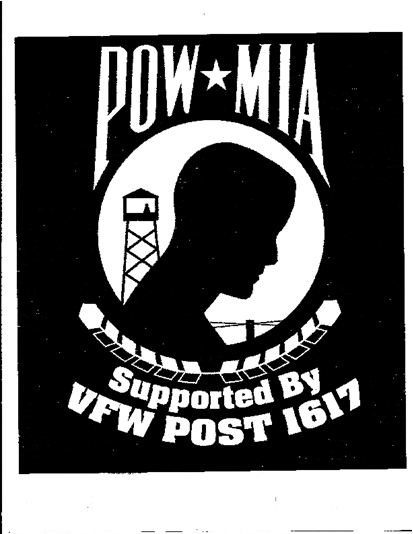 